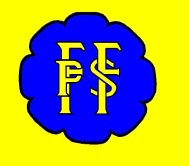 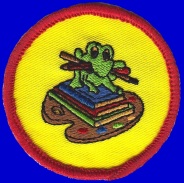 Head teacher – Mr A FellDear Parents and Carers, Please see the table below showing the “moving on” arrangements for September 2018. Year 2 – please also note that as the children move into year 3 and upstairs, the arrangements in a morning and after school change to lining up on the yard to meet the teacher and not going straight into the classrooms. Year 4 – as you move into year 5, please line up on the other yard next to the farm. Classes now -----------------Class in September 2018REW –-----------------------1SA ……….Mrs Adams / Mrs Akhtar (job share) RKE  -------------------------1GM ……..Mrs Marsh RGM ------------------------1SR ……….Mrs Stanway / Miss Redfern (job share) 1SA --------------------------2TG ………Mrs Glozier 1SS --------------------------2KB ……….Mrs Barton1GM ------------------------2NS ……….Mr Salabank 2NS -------------------------3SO ………..Miss Snioch / Mrs Oates (job share)2TG -------------------------3LM ……….Mrs Madigan 2KB (was 2LW) -----------3BG ……….Miss Berriman / Mr Greenaway (job share) 3BG--------------------------4JD ………..Miss Jones- Miss Dowse after maternity leave (January) 3LM----------------- --------4VS ………..Miss Smith3JV --------------------------4TW………. Miss Thornley  4OJ --------------------------5MN……… Mrs Northey / Mrs Jepson (job share) 4VS --------------------------5AB ……….Mr Bown 4SJ ---------------------------5JO’C .……Mr O’Callaghan 5AB----------------- ---------6LA ………..Mr Aldis 5JO’C ---------------- -------6RMc ……..Mr McClements 5MN ----------------- -------6PJ …………Mr Smith / Mrs JepsonTeaching in Reception are Mrs Edmundson, Miss Maddock and Miss Marchant – these class lists will be published separately. Teaching In Nursery – Mrs Sykes (15 hour classes, morning and afternoon) and Mrs Slinn (30 hour class – all day)We say good bye and a big thank you to Miss Weaver who is moving to take up a new post in the West Midlands and we wish her well in her future career. Best wishes, Mr Fell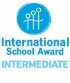 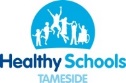 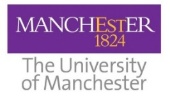 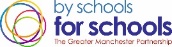 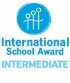 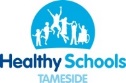 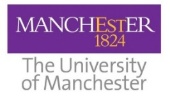 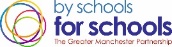 